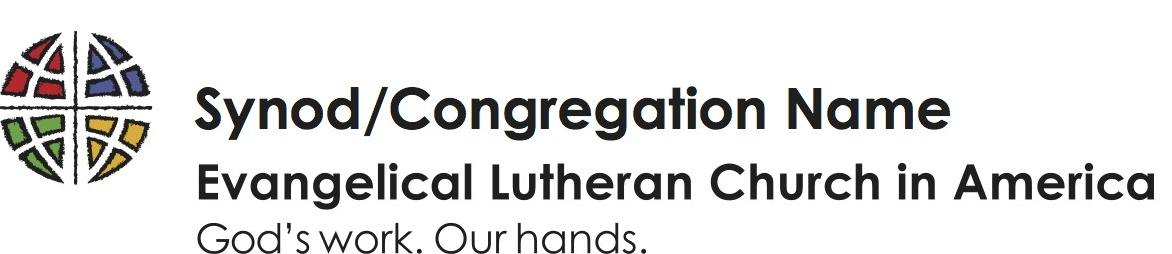 A Resolution of Gratitude to Christ Lutheran ChurchWHEREAS the congregation of Christ Lutheran Church generously offered the use of their facility, staff, and members for the 2020 and 2023 Synod Assembly meetings; andWHEREAS the Synod Assembly voted to accept such an offering during the 2019 Synod Assembly; andWHEREAS the Synod Assembly met online for the 2020, 2021, and 2022 assemblies; andWHEREAS the voting members represent each Evangelical Lutheran Church in America congregation of the Alaska Synod and their respective pastoral and support staff understand and recognize the effort and coordination involved in such a large and complicated undertaking;THEREFORE BE IT RESOLVED that the congregations of the Alaska Synod of the Evangelical Lutheran Church in America extend their most heartfelt thanks to the staff and members of Christ Lutheran Church for their planning, hard work, enthusiasm, and faithful support of the 2023 Synod Assembly.Overflow with Hope